											Name											Period											Date					Physics QuizSection A: Match the vocabulary words to their appropriate definition______	1) value				a) something that can be measured______ 2) unit				b) a representation designed to help explain various features of a system______ 3) hypothesis			c) how close a measurement is to the accepted value______ 4) model			d) based on the number 10; uses prefixes attached to a base unit______ 5) magnitude			e) a word telling “how” something was measured______ 6) accuracy			f) a mathematical way to convert between two or more units______ 7) precision			g) how close repeated measurements are to each other______ 8) SI units			h) a number saying how much______ 9) dimensional analysis		i) we know call the value of something this______ 10) variable			j) an educated guess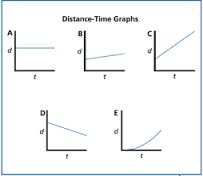 Section B: Graph matching (use the above graphs to match the correct letter to its description)______11) Which graph shows a car not moving (or without speed)?______ 12) Which graph shows a car increasing at a fast speed?______ 13) Which graph shows a car traveling in the opposite direction?Section B: Convert each problem using the metric system14) _____________ Convert 9.36 kg to g		15) _____________ Convert 13.8 m to cm		16) _____________ Convert 0.81 L to mLSection D: Identify each as a magnitude (value), variable, or unit17) _____________ distance				20) ___________ 3.013518) _____________ m/s				21) ___________ time19) _____________ 1324.9				22) ___________ kgSection E: Dimensional Analysis (SHOW YOUR WORK OR NO CREDIT)23) _____________ Convert 13 m to ft. (1 m= 3.28 ft)24) _____________ Grandma wants to know how many liters of lemonade she is going to make if she used 19 cups of water. (Ignore the displacement of sugar.) (1 cup= ~0.237 L)25) If a kayaker were to travel 31 miles in 110 minutes, what was her average speed? Bonus point- How many meters did they cover? (1 mile= 1609.34 m)26) If a person drove 5 hour from here to the Grand Canyon and they travelled 443 km, what was their average speed? Bonus point- How many meters did they travel?Option A		Option B	 	Option CSection F: Use the above graphs to select which description matches the graph.______ 27) Square Root- y is proportional to the square root of x______ 28) Inverse- y is inversely proportional to x______ 29) Square- y is proportional to the square of x